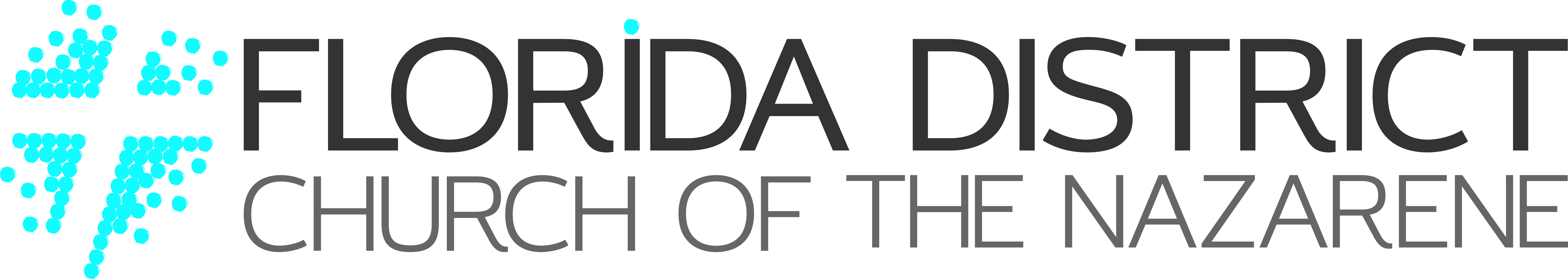 14 de noviembre del 2023CUENTA REGRESIVA DE LOS PASTORES PARA LA ASAMBLEA DE DISTRITO 2024              (Un escenario del calendario recomendado; actualizado el 10/11/2023)ENERO 2024Enero (segunda o tercera semana) IMPORTANTE: La agenda de esta reunión de la junta debe incluir . . .• Aprobar una lista de membresía actualizada (Manual 133)• Aprobación de los miembros del Comité de Nominaciones (Manual 113.10)• Designación de un comité de auditoría local (Manual 129.23)• Revisar el Avance de los Pagos de Prorrateo hacia la meta del 100% (Manual 130)• Decidir cuándo celebrar la reunión anual de la iglesia local (en marzo) y si se extenderá por más de un día.Enero 11, 18, 25 de enero 1.ª, 2.ª y 3.ª Mesa Redonda de Pastores Líderes de Área Regional (Obligatorio) (Se proporciona almuerzo para los pastores principales reunidos, pero no para los entrevistados por la tarde)Enero 11 de enero (jueves) Pastores Regionales Norte RT @ Gainesville CityLight Church a partir de las 9:00 a.m.Archer, Comunidad Japonesa Archer, Gainesville CityLight, Green Cove Springs One Heart, Interlachen Torre de Alabanza, Jacksonville Arabe, Jacksonville Blessing, Jacksonville Central, Jacksonville First, Jacksonville International Bible, Jacksonville Lighthouse, Jacksonville Oak Hill, Jacksonville Revive, Jacksonville University Boulevard, Lake City, Leesburg, Live Oak, Monticello, Monticello Bethel Iglesia, Ocala Comunidad Cristiana Koinonia, Ocala First, Ocala Prince Of Peace, Ocala West, Orange Park, St. Augustine, St. Johns Faith Community, St. Johns Trinitas, Suwannee River , Tallahassee First, Tallahassee New Life, Comunidad de Trenton.18 de enero (jueves) Pastores de East Central RT @ Kissimmee First Church a partir de las 9:00 a.m.Apopka Calvary, Apopka Casa del Rey, Apopka First Haitian, Apopka Springhill, Clermont Citrus Heights, Cocoa Launch Pointe (PAC), Deland, Deland Luz Y Verdad, Deltona Life Fellowship, Deltona Nueva Vida, Eustis, Geneva Living Word, Kissimmee Arab, Kissimmee Casa De Vida, Kissimmee First, Lake Mary GracePointe, Longwood Parkside, Mascotte Casa De Dios, Melbourne Comunidad Cristiana Renacer, Melbourne First, Melbourne Mosaic (PAC), Merritt Island, Oak Hill First, Orlando Bethesda Haitian, Orlando Center Pointe Community, Orlando Ebenezer Haitiano, Orlando Grace Tabernacle, Orlando Corazón de Misericordia, Orlando Luz Del Mundo (Haitiano), Orlando Metro West, Orlando New Life Community, Orlando Renuevo En Plenitud, Orlando Second Haitian,Orlando The Way to Calvary, Orlando Union Park, Orlando United, Orlando Vietnamita, Palm Bay Christian Life, Palm Bay First Haitian, Port Orange, Rockledge Cross Bridge, St. Cloud, St. Cloud Camina (hispano), Sebastian Church At The Cross, Tavares All Nations – Tout Nasyon, Tavares One Fundación, Titusville Calvary, Vero Beach, Comunidad Familiar de Fe Winter Garden, Winter Garden Portuguese (PAC). 25 de enero (jueves) West Central Pastors RT @ Zephyrhills Church a partir de las 9:00 a. metro.Bartow Oasis De Esperanza, Clearwater First, Clearwater Iglesia, Gulfport El Semrador, Haines City First Haitian, Haines City Renacer Familiar, Hernando Lake Alfred Lugar de Restauracion (PAC), Lake Wales Hispano, Lakeland Family Church (PAC), Lakeland First Haitian, Lakeland Highland Park, Lakeland Lake Gibson, Lakeland Nuevo Amanecer, Largo First, Largo Living Hope, Mulberry Iglesia Nazareno Familia De Dios, New Port Richey First, Pinellas Vietnamita, Plant City Beraca Family, Plant City Center of Unction, Plant City Community, Port Richey Living Faith, Riverview Gateway, Spring Hill Calvary, St. Petersburg Crossroads, St. Petersburg Lealman, Tampa CrossPointe, Tampa Community, Tampa First Hispanic, Tampa First Vietnamita, Tampa Town 'N' Country, Wesley Chapel, Wesley Chapel Fe De Oro , Winter Haven @ Brooksdale, Winter Haven Centro De Adoración Familiar, Winter Haven First, Winter Haven First Haitian, Zephyrhills.Enero 11, 18, 25 de enero 1.°, 2.° y 3.° Día de la entrevista sobre licencias de distrito de BOM del área regional – A partir de las 13:00 horas.Todas las entrevistas de licencia de los distritos norte, este central y oeste central se realizan SOLAMENTE con cita previa y deben haber sido programadas antes de la fecha límite del 15 de noviembre.***Los pastores principales deben asistir a entrevistas por la tarde con cualquier persona recomendada para una Licencia del 1er Distrito. *** FEBRERO 2024Febrero (segunda o tercera semana) Reunión mensual de la junta de la iglesia local paraterminar cualquiera de los asuntos de enero que no terminaron, con respecto a:• Listas de miembros• Comité de Nombramientos y Comité de Auditoría• Revisar su progreso hacia el pago del 100% de los prorrateos.15 de febrero (jueves) Reunión de la Junta Ministerial del Distrito(La Junta se reunirá para hacer recomendaciones sobre credenciales a la Asamblea de Distrito).25 de febrero (domingo) Último domingo del año eclesiástico 2023-2425 de febrero (domingo) Anuncio de la reunión anual de la iglesia local: Púlpito y boletín.29 de febrero (jueves) Fin del año fiscal 2023-24 para iglesias locales y distrito;• Comenzar a recopilar información estadística para el Informe Pastoral Anual (APR).o El video del recorrido del usuario de la iglesia local de APR se puede encontrar aquí para obtener información adicional.• Comenzar el borrador del Informe escrito del pastor principal para el distrito (formato en línea recibido del distrito, utilizando el (Panel del pastor) https://www.app.floridanaz.comMARZO 20241 de marzo (viernes) Hoy comienza el nuevo año fiscal 2024-25.3 de marzo (domingo) Anuncio de la reunión anual de la iglesia local: púlpito y boletín.• El Comité de Nominaciones debería haber completado su trabajo.• El Tesorero Local debería haber completado el informe anual.4 de marzo (lunes) En caso de duda, consulte con el tesorero local y el asistente del distrito.tesorera (Mary Egidio, correo electrónico es mary@floridanaz.com) para hacer claro, todos los prorrateos se pagan para el año 2023-24 Y realizar el primer pago de prorrateo para el nuevo año fiscal 2024-25.4 de marzo (segunda o tercera semana) Reunión mensual de la Junta de la Iglesia Local;La agenda debe incluir. . .• Adoptar un presupuesto para el nuevo año fiscal 2024-25, si aún no se ha hecho, y prepararlo para su distribución en la reunión anual de la iglesia. Esta es la última reunión de la junta de la iglesia local 2023-24.• Complete el documento MAP/entendimiento escrito simple, firme y envíe una copia al Centro de Recursos del Distrito.6 de marzo (miércoles) Reunión anual de la iglesia local Parte 1 – Informes y Aprobación de la boleta.• Distribuir informes anuales impresos/digitales a la congregación.• Revise el Manual 113.7, 113.9, 113.11 y 113.14 mientras se prepara para la Asamblea Anual.10 de marzo (domingo) Anuncio de la reunión anual, parte 2: votación.Reunión Anual de la Iglesia Local, Parte 2 – Votación, después del servicio. Tenga informes impresos disponibles para aquellos que no estuvieron presentes el 6 de marzo.11-13 de marzo (lunes a miércoles) Pastores principales y líderes del departamento ministerial. . .• Preparar formularios e informes de la asamblea de distrito basados en la Reunión Anual de la Iglesia Local;• Complete el APR en línea esta semana, antes del miércoles 13 de marzo, y todos los demás formularios del Distrito a través del Panel de Pastores.13 de marzo (miércoles) Día del informe de los pastores de distrito (FECHA LÍMITE FINAL):• El APR (Informe Anual de Pastores) debe completarse en línea• Todos los formularios DA enviados a través del Panel del Pastor.13 de marzo (miércoles) Informe escrito del pastor principal (FECHA LÍMITE FINAL) este informe escrito debe completarse en línea a través del Panel de control de su pastor (se envía al DS y se imprime en el Manual de la Asamblea de Distrito). 17 de marzo (domingo) Informe a la iglesia local que se ha presentado la APR y. . .• Se llevaron a cabo entrevistas con la Junta Ministerial del Distrito• Comenzar a promover la Asamblea de Distrito (información de medios del distrito).• Anunciar los resultados de las elecciones de la reunión anual de la iglesia local.• Presente la junta directiva de su iglesia local recién elegida y encargue/ore por ellos.18 de marzo (lunes) Registro• Informe delegados en District Advance en línea a través del PanelElija “Certificado de elección del delegado” de los formularios de la Asamblea de Distrito• Registre a los niños en Kids Advance a través del sitio web del Distrito de Florida en los enlaces de District Advance.• Reserve y compre comidas en el lugar a través del sitio web del Distrito de Florida en los enlaces de District Advance.• Actualizar las reservas de hotel para los delegados.o Agregar/editar nombres para cualquier reserva previamente reservada.o Cancelar las reservas que no sean necesarias.o Comunique números de confirmación, dirección del hotel, números de teléfono a sus delegados.24 de marzo (domingo) Domingo de Ramos27 de marzo (miércoles) Formulario de informe del presidente de MNI local desde el panel del pastor29 de marzo (viernes) Viernes Santo29 de marzo (viernes) Informe anual del ministro (Para aquellos que no sirven como pastor principal de una iglesia local), este informe anual debe completarse en línea (Informe anual del ministro) como lo requiere el Manual.31 de marzo (domingo) Semana SantaABRIL 20247 de abril (primer domingo) Continúe promoviendo el Avance del Distrito en su congregación.2 o 4 de abril (martes) Reúnase con la nueva junta de la iglesia local por primera vez.9 de abril (martes) FECHA LÍMITE para finalizar: (10 días antes del Avance)• Registro de delegados (Panel de pastores/en línea)• Reservas de comidas para la delegación de District Advance, invitados y niños.              (de https://www.floridanaz.com/)• Inscriba a sus niños en Kids Advance (sitio web del distrito de FL)​                                                                            April 19-20, 2024                                                                             District Advance                                                                                       @                                                                        Highland Park Church                                                                   4777 Lakeland Highlands Rd.,                                                                           Lakeland, FL 33813​